ПРЕСС-ВЫПУСК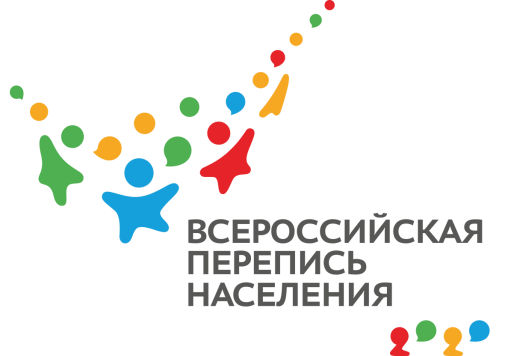 ОБ-83-10/            -ДР от 09.12.2020г.ВПН-2020: ИТОГИ ОБЩЕДОСТУПНЫДанные жителей, собранные с соблюдением всех мер сохранения конфиденциальности, будут выражены в обобщенных цифрах и доступны всем желающим ознакомиться с «портретом» современной России.«Перепись следующего года за счет цифровых технологий выйдет на беспрецедентный уровень открытости. Это будет уже не 19 томов как в 1979 году в режиме «для служебного пользования», а отдельный портал со всей информацией, наглядной визуализацией и выложенными базами микроданных, с которыми можно будет работать», — сказал Павел Малков, глава Росстата. Все полученные сведения обрабатываются на интеллектуальной BI-платформе «Население», открытой для использования всеми заинтересованными гражданами и ведомствами. На любом участке карты можно будет посмотреть обезличенные характеристики местного населения. Информация может быть полезна, например, предпринимателю, который сможет оценить пол и возраст потенциальных клиентов. Предварительные итоги апрельской переписи будут подведены в октябре 2021 года, а окончательные опубликуют на BI-платформе уже в начале 2023-го.Напоминаем, что Всероссийская перепись населения в Республике Крым пройдет с 1 по 30 апреля 2021 года. Любой крымчанин сможет самостоятельно переписаться на портале «Госуслуги», для чего понадобится стандартная или подтвержденная учетная запись. Переписчики с электронными планшетами обойдут квартиры и дома и опросят жителей, не принявших участие в интернет-переписи. Тем, кто уже переписался на портале, достаточно будет показать код подтверждения. Переписчики будут иметь специальную экипировку и удостоверение, действительное при предъявлении паспорта. Кроме того, будет организована работа переписных участков, в том числе в помещениях многофункциональных центров оказания государственных и муниципальных услуг «Мои документы».Ссылка на источник информации обязательна.Руководитель                                                                                          О.И. Балдина